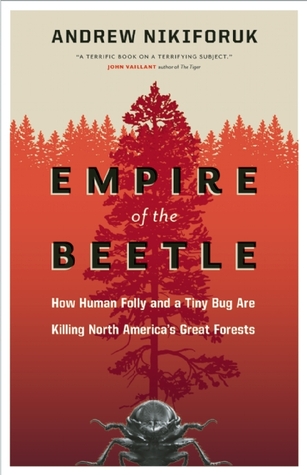 Thursday, April 11th6:00 p.m.Custer County Library447 Crook St., Suite #4Book Discussion led by Scholar Kathy Antonen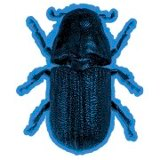 